C1使用说明书使用本产品前请务必阅读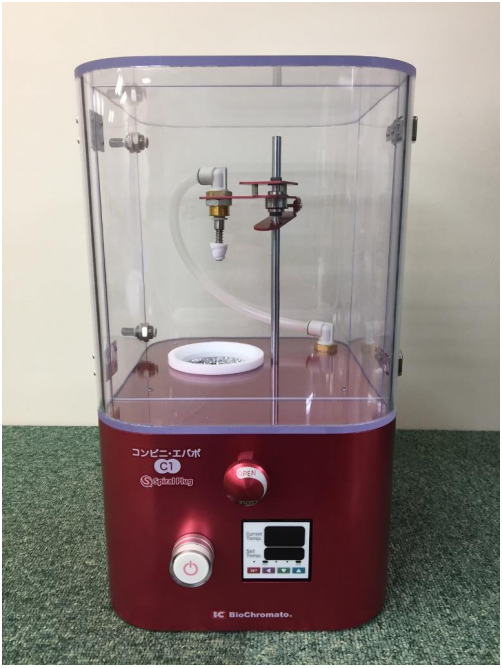 生物色谱株式会社<第一版171113 >简    介型号：生物色谱的“便利店巴布C1(海湾)”。●本机具有以下特点：可以蒸馏除去浓缩容器内的挥发性物质。通过温度控制，可将浓缩容器内保持在规定的温度。●本书对产品的概要、基本操作、故障处理、维护及保管方法进行说明。使用本机前，请仔细阅读本使用说明书。特别是使用说明书本文中的重要警告部分，请在充分理解的基础上使用。请务必遵守本文中的注意事项。本使用说明书应妥善保管，以便在需要时立即取出并阅读。严禁擅自转载本书的部分或者全部内容。本使用说明书中万一有错页、缺页，请联系销售代理店。产品如有变更，恕不另行通知。届时，敬请谅解。本操作说明书中组装了真空泵、浓缩容器等，产品的使用是使用例，不是附件。目录第1章各部分的名称...........................................................................81.1前视图.............................................................................................81.2后视图.............................................................................................9第2章使用前.......................................................................................102.1附件的确认.....................................................................................10 2.2准备事项.........................................................................................102.3使用前的准备.................................................................................11第3章使用方法...................................................................................12  3.1基本连接.........................................................................................12 3.2气体置换.........................................................................................173.3循环连接.........................................................................................19  3.4气体置换+循环连接.......................................................................20第四章 常见问题.................................................................................214.1故障表现及处理.............................................................................214.2更换保险丝.....................................................................................22第五章常见问题....................................................................................23第六章保证规定....................................................................................25  6.1保证对象部分..................................................................................256.2保修期..............................................................................................256.3保修的适用例外..............................................................................256.4保证书..............................................................................................26规格.........................................................................................................27                                3安全使用在本体及使用说明书中，要事先防止对使用者及其他人的危害及财产损失记载了为了安全正确使用的重要内容。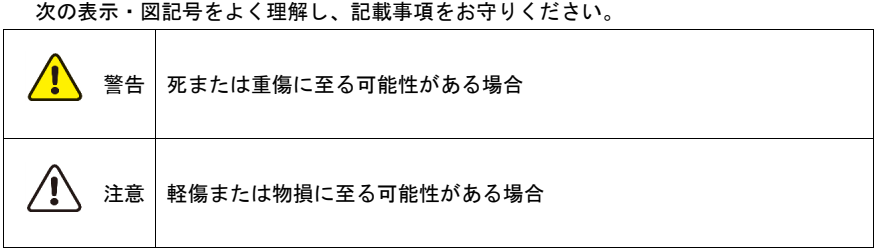 本书将安全注意事项的等级划分为“警告”、“注意”。另外，“注意”中记载的事项根据情况的不同也可能会导致严重的后果。都是记载了重要的内容，请务必遵守。在本使用说明书中，图表可能部分省略或抽象化表现，请谅解。此外，内容是关于一般事项的说明，关于没有记载的使用方法那么，请向本公司咨询。456●关于废弃注意废弃本机及附件时，应使用地区的法令及请遵守条例并按所属设施规则妥善处理。●免责事项火灾、地震、雷电电压异常等天灾、第三者的行为、其他事故、使用者的故障由于意外或过失、误用或其他异常条件下使用或保管而造成的损害本公司概不负责。因本机使用或不能使用而造成的附带损害(业务利润损失、业务中断等)关于这件事，本公司概不负责。对于因使用说明书中说明以外的使用方法而造成的损害，本公司概不负责任。为了确保安全，本机显示了警告事项。7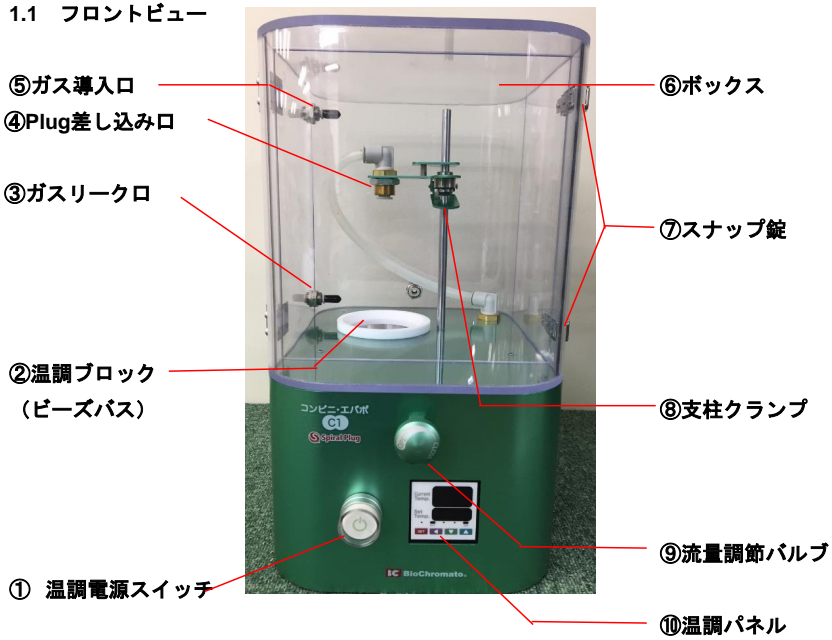 第1章各部分的名称8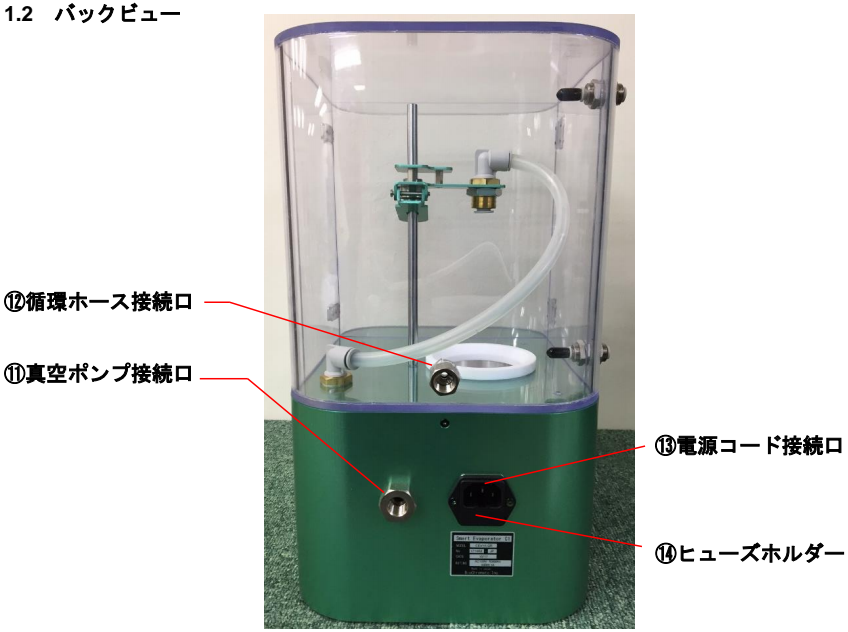 名称功能安装真空泵连接口软管接头后，连接另行准备的真空软管，与真空泵连接。在循环软管连接口循环式下使用时安装软管接头，将真空软管连接。连接电源线连接口附带的电源线。保险丝座插入一次侧保护用保险丝。(规格记载在规格栏中。）9第二章使用前2.1附件的确认请确认附件全部齐全。请妥善管理附件，不要丢失。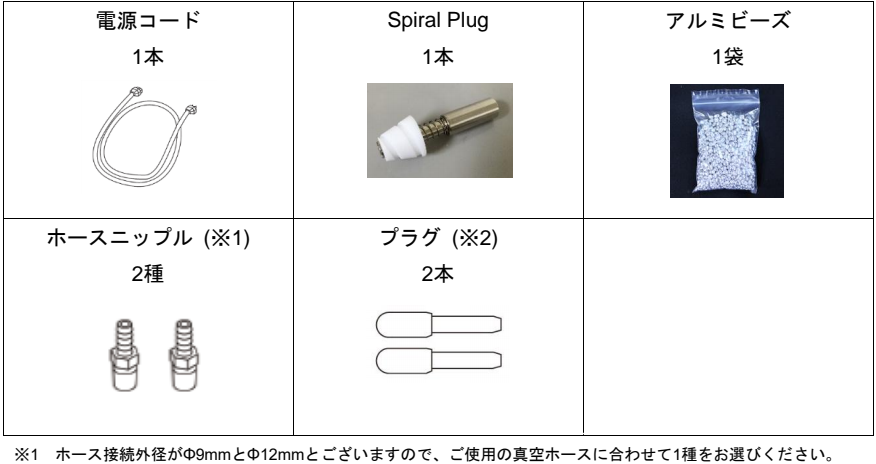 ※2出厂时已与本机内部的气体泄漏口和气管连接口连接。2.2另行准备的产品本机不含下列产品，请根据需要另行准备。工具真空软管真空泵浓缩容器溶剂回收工具制冷剂102.3使用前的准备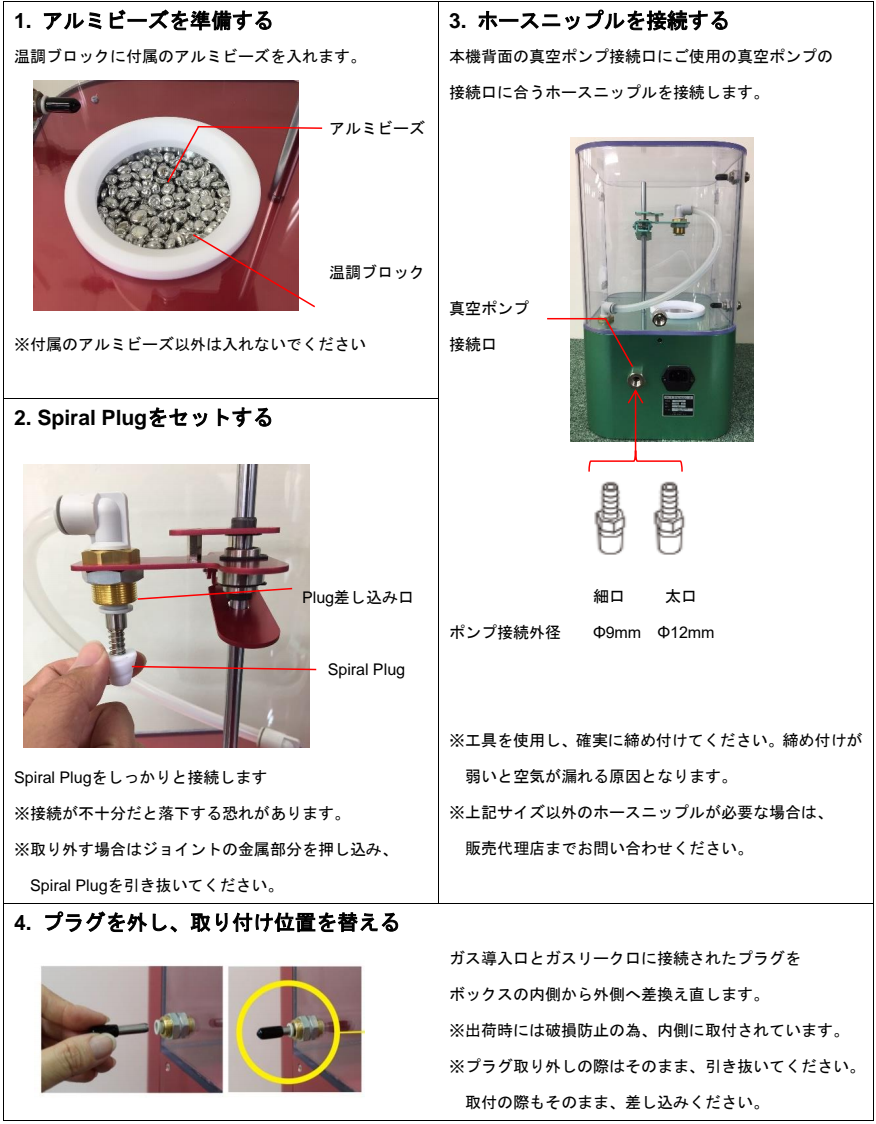 11第3章使用方法使用前，请务必在熟读使用说明书(本书)的基础上进行操作。根据客户希望的浓缩环境选择3种连接方法。3.1基本连接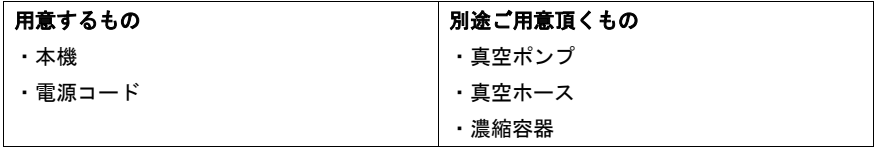 12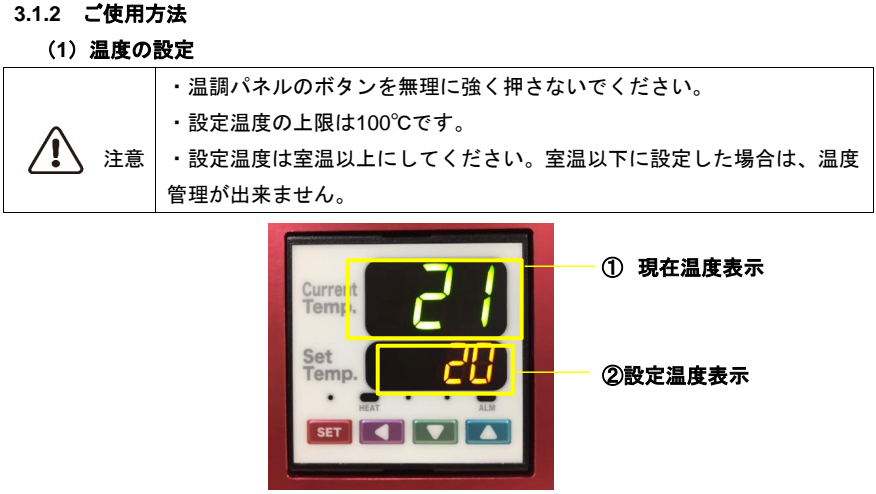 面板部的名称、作用①当前温度显示( PV )显示当前温度。②设定温度显示( SV )显示设定温度。③变更set按钮(红色)设定温度或执行变更后的设定时合格使用。④移动按钮(紫色)设定温度变更位时使用。⑤用于增减(变更)按钮(绿蓝)设定温度。(持续按下的话会快速增减。）1 .打开温控电源开关2 .设定温度按一次温控面板的SET按钮(红色)，可变更设定温度。然后是按钮(绿蓝)，或者按按钮(紫色)，使温度达到想要设定的温度。最后，再次按下SET按钮(红色)执行。执行后加温。※本机的加热温度最高为100℃。3 .确认温度的稳定等待一段时间，直到当前温度值达到设定的温度。(大致标准是设定后30分钟内加温至设定温度。）※显示温度为加热器的当前温度。与浓缩容器内的液温有差异，敬请注意。1314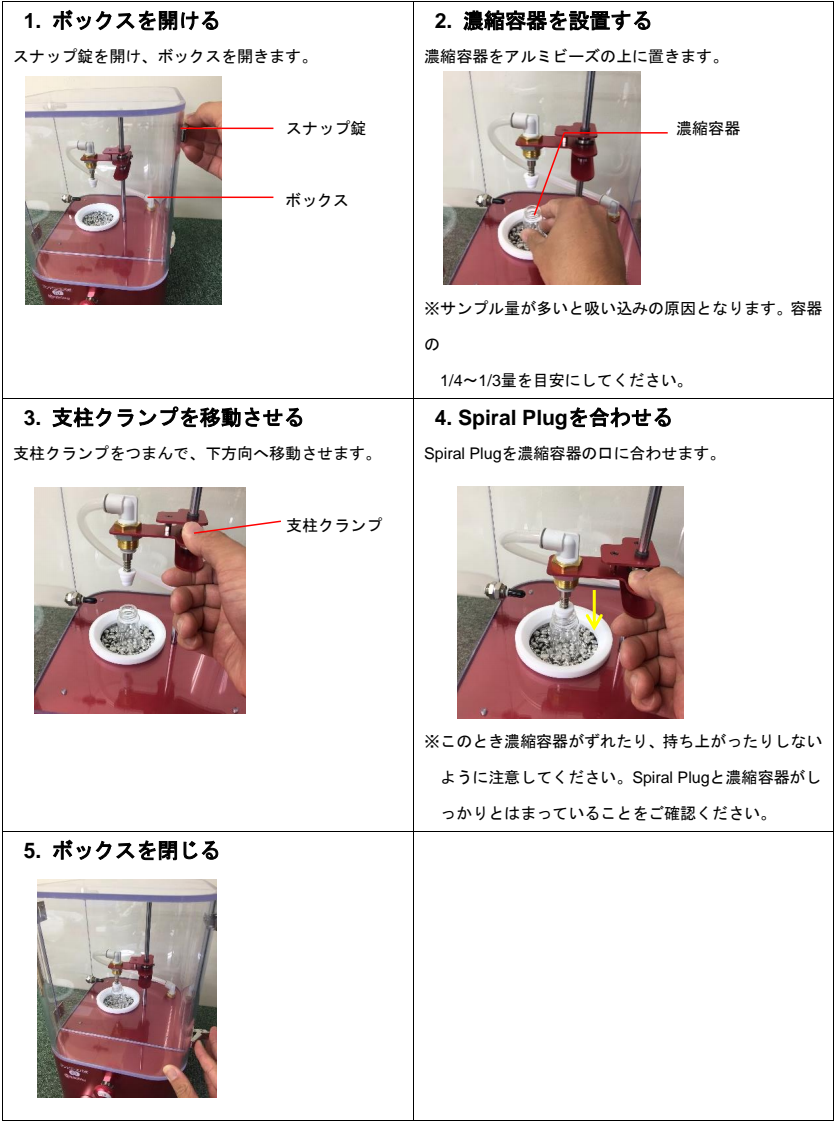 15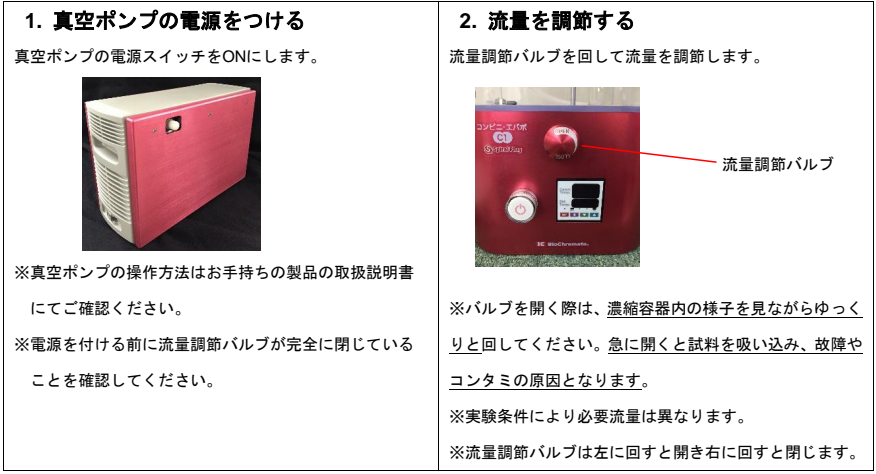 (4)停止浓缩1 .关闭流量调节阀蒸馏除去适当的溶剂量后，将流量调节阀向右旋转，关闭流量调节阀。2 .关闭真空泵的电源关闭真空泵的电源开关。3 .取出浓缩容器向左转动刻度盘解除板的固定，提起板取出浓缩容器。4 .切断温度调节的电源关闭温控电源开关。163.2气体置换本机通过用各种气体(氮气、氩气、干燥空气等)填充箱内，浓度能够管理收缩时的气氛。3.2.1连接方法(1)与气体供给源的设置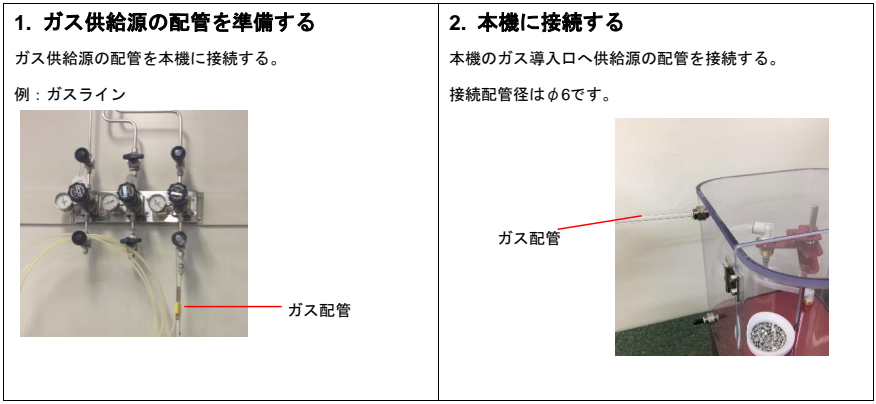 173.2.2使用方法(3)浓缩的开始1 .打开真空泵的电源2 .调节流量(4)停止浓缩1 .关闭流量调节阀蒸馏除去适当的溶剂量后，将流量调节阀向右旋转，关闭流量调节阀。2 .关闭真空泵的电源关闭真空泵的电源开关。3 .停止供应煤气关闭供气源的阀门，停止供气。4 .取出浓缩容器向左转动刻度盘解除板的固定，提起板取出浓缩容器。5 .切断温度调节的电源关闭温控电源开关。6 .拆下气体配管压入气体导入口的根部，拔出软管。183.3循环连接本机通过真空软管连接真空泵和冷却捕集器，在封闭系统中浓缩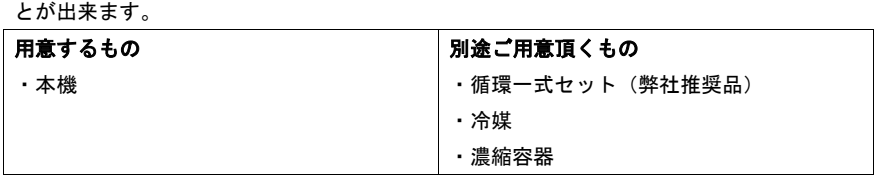 3.3.1连接方法(1)与冷却捕集器的设置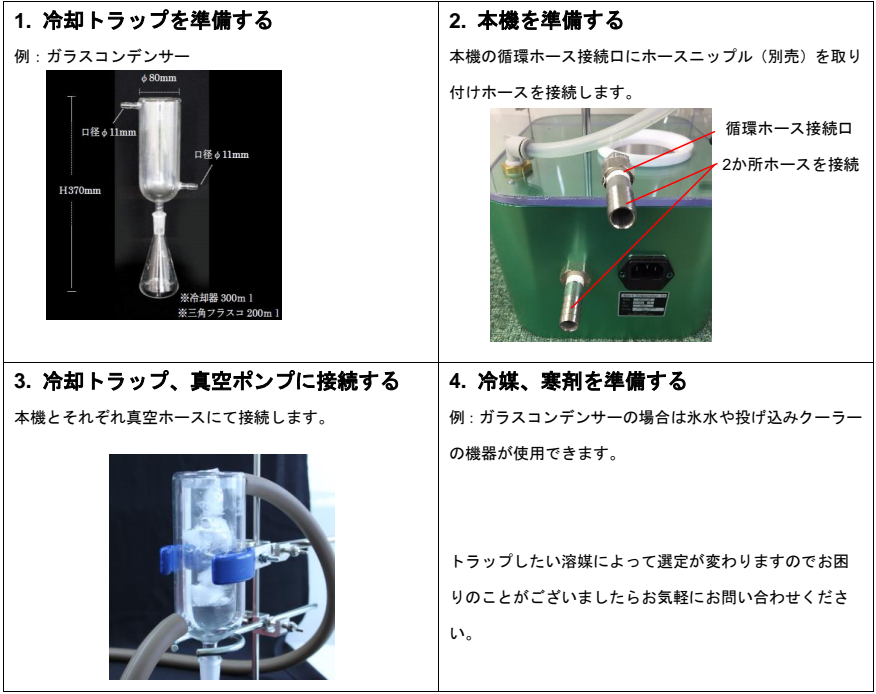 19(2)浓缩的开始1 .打开真空泵的电源2 .调节流量(3)停止浓缩1 .关闭流量调节阀蒸馏除去适当的溶剂量后，将流量调节阀向右旋转，关闭流量调节阀。2 .关闭真空泵的电源关闭真空泵的电源开关。3 .取出浓缩容器向左转动刻度盘解除板的固定，提起板取出浓缩容器。4 .切断温度调节的电源关闭温控电源开关。(4)回收溶剂处理1 .从收集容器中取出溶剂。请在液化完全稳定后拆下容器。2 .请废液。请遵守使用地区的法令及条例，并按照所属设施的规则进行适当处理。3.4气体置换+循环连接本机可在气体置换的同时用循环关系浓缩。参考P.17~19连接后，请置换气体，在循环关系下运行。如果有困难的话请随时咨询。20第四章被认为是麻烦的时候4.1故障症状及处理※确认上述以外的故障及上述项目仍无改善时，请向销售代理店联系。214.2保险丝的更换方法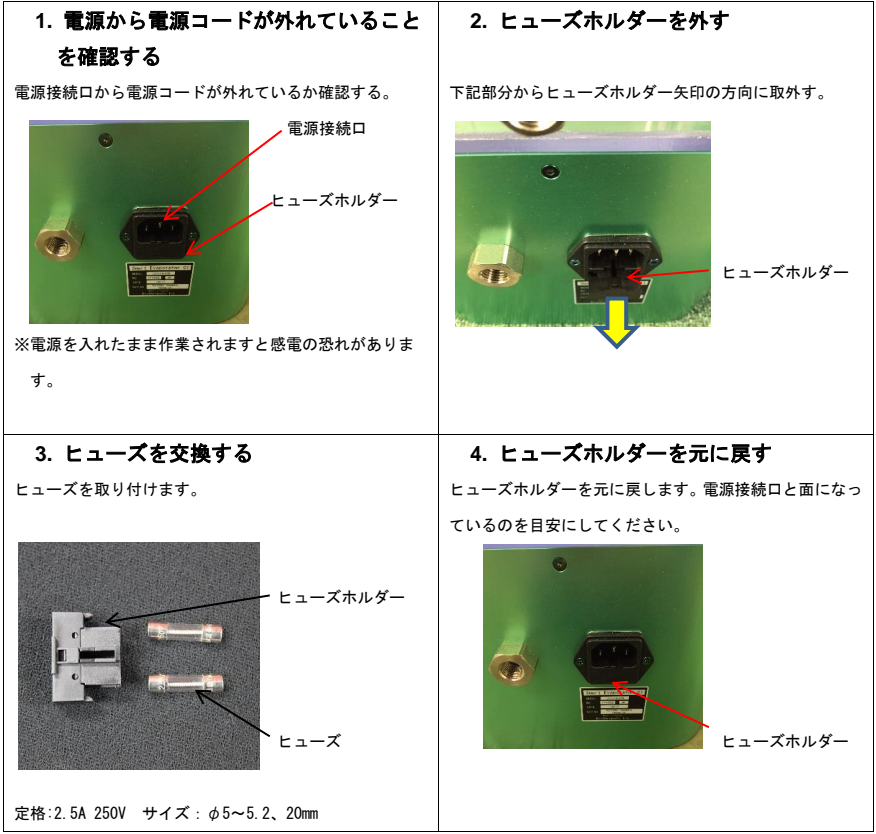 22第五章常见问题Q  Spiral Plug的耐久性是多少？a因使用的条件及频率而异。使用后清洗，重复使用可以的，如果开始硬化或裂纹等老化，请更换。q我很在意从Spiral Plug中溶出的异物混入，没关系吗？a关于试料溶剂从Spiral Plug中溶出的材料风险，Spiral Plug的材料PTFE一般由于耐化学药品性高而被广泛地工业应用。但是，根据溶剂种类、使用条件抗性水平不同。关于防止Spiral Plug异物混入的对策在便利店蒸发器C1中浓缩的情况下，通过调整吸引流量来进行过度的搅拌可防止试料附着在Spiral Plug上，防止异物混入。q有推荐的浓缩容器吗？a本产品可根据客户用途适用各种容器，本公司为螺杆建议使用管子、瓶子等底面平坦的容器。q有推荐真空泵吗？a有。必要时请向销售代理店咨询。q有推荐的溶剂回收工具吗？a有。如有需要，请向销售代理商咨询。q如何清洗Q Spiral Plug？a拆下A Spiral Plug，根据所使用试料的性质调节酒精(甲醇、乙醇等)或者用精制水清洗后，充分干燥后使用。必要时请根据需要进行灭菌处理或超声波清洗。23q如果想用各种尺寸的浓缩容器浓缩该怎么办？a本机通过分别使用5种Spiral Plug，可使用各种浓缩容器。请根据下表进行选择。Spiral Plug选型方法1 )请测量所用浓缩容器的口径。2 )请从下表中选择spiral plug的尺寸。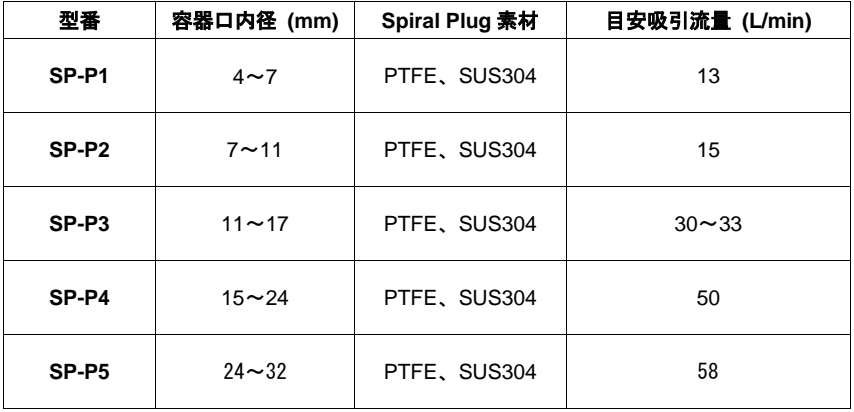 24第六章保证规定在熟读使用说明书的基础上，如果在正确使用的状态下万一发生故障，请遵守下述保证规定请让我按照计划进行修理。发生故障时，请购买的销售代理店中所述情节，对概念设计中的量体体积进行分析。另外，联系时，请参照产品型号等故障状况(发生日期、频率、内容内容)请告知我们。6.1保修对象部分主体6.2保修期自购买之日起一年内(关于保修期过后的修理，使用零部件费、运输费、修理所花费的全部费用都有是赔偿。）6.3保修的适用例外256.4保证书保证书株式会社生物色谱在向客户出示本保证书时，为本公司提供保证依照规定提供保修服务。有关保修内容，请参阅保修规定。本保证书不会再次发行，请您妥善保管。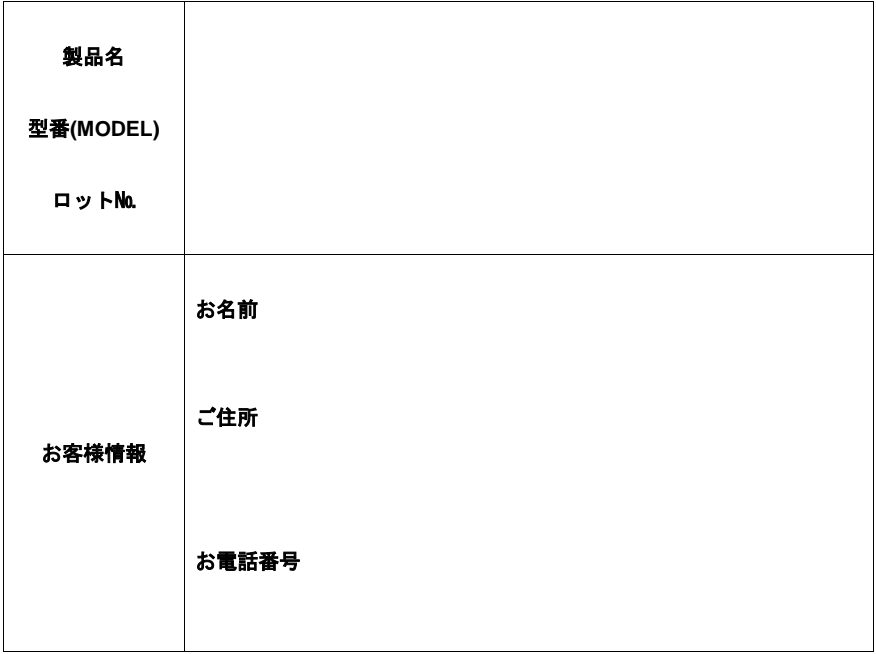 26规格※关于使用说明书中记载的内容、规格，如有变更，恕不另行通知请事先谅解。27销售方制造商生物色谱株式会社http://www.bicr.comEmail: info@bicr.co.jp〒2510053神奈川县藤泽市本町11219tel 0466238382传真0466238279取得ISO9001认证28警告本体及附件仅用于挥发性溶剂的馏去处理用途。使用易燃性试样或有机溶剂时，不会洒出液体操作时请充分注意。本机与溶剂回收工具组合使用时，作为制冷剂使用液体千万不要使用体氮。氧气液化可能会爆炸。客户对本机的改造及分解不在本公司的保修范围内，不承担责任，请绝对不要进行。在使用本产品时，请务必小心，注意不要发生事故或产品故障。以本使用说明书中记载的以外的方法使用本机时，可能会发生事故或故障。警告请勿在室外使用本机。请设置在不沾水的地方。请避免振动、冲击。请勿使本机或电源线接触热面。请勿在额定电源以外的电源下运行。在额定电源以外运行时发生故障，否则会导致事故。请正确连接电源线请勿将电源线压在主机下面或夹在中间。否则会损坏电源线，导致火灾、触电。请勿进行章鱼脚配线。与其他设备并用的分支插座部可能异常发热而着火。注意请将本机设置成水平。不要从任何缝隙塞东西，也不要掉进去。设置时，背面及侧面请空开100mm以上的间隔好。发烧会导致闷热故障。请勿将物品放在本机上警告请在确认电源开关和温度控制部正常动作后再使用。请确认电源线已完全连接。注意本机无法正常动作时请勿使用。(例)电源线或其插头损坏的情况。在本机内掉落物品或发生损伤时。温控面板损坏时。等等。警告请勿仅进行加温的浓缩作业。注意动作中请勿施加振动及冲击等。请注意不要用力按压调温面板使其破损。请勿直接吸引溶剂或其他液体、垃圾等。请勿将液体或异物等放入各连接口内。注意保管温度范围: 10℃~40℃保管湿度范围: 20%~70% (无结露)请在干燥、清洁的场所盖上罩子等进行保管。请不要在以下环境下保管。否则可能导致故障或火灾。1 )有爆炸性气体、易燃性气体和腐蚀性气体的地方2 )直射日光和周围温度显着上升的地方3 )寒冷地区的室外等周围温度显着低的地方4 )湿度显着高的地方5 )受到水和药品类的影响的地方6 )受到强烈的振动和冲击的地方7 )有粉尘、铁粉、油烟等的地方和尘埃较多的地方8 )振动、冲击多的地方会给电路带来不良影响过滤9 )有急剧温度变化的地方警告绝对不要拆卸本体。否则可能会损坏触电或性能。装置的维护请仅进行本手册中记载的内容。除此之外，客户不得自行进行维护。因为在本公司的保修范围之外，所以不能承担责任。需要修理主机时，请尽快与销售代理店联系。主机上部及内部洒水及溶剂等时，请拔下电源线请从窗户迅速擦拭干净。损伤严重时，请与销售代理商联系。名称功能①打开/关闭温控电源开关                      本机的温控电源。①打开/关闭温控电源开关                      本机的温控电源。②温控块(珠浴)                           放入附带的铝珠，放置浓缩容器。另外，将浓缩容器加热到规定的温度。②温控块(珠浴)                           放入附带的铝珠，放置浓缩容器。另外，将浓缩容器加热到规定的温度。③气体泄漏口                            气体置换时使气体交换口。③气体泄漏口                            气体置换时使气体交换口。④连接④Plug                             插口附带的Spiral Plug。④连接④Plug                             插口附带的Spiral Plug。⑤气体导入口                            气体置换时，连接随身携带的气体配管。⑤气体导入口                            气体置换时，连接随身携带的气体配管。⑥箱体保护                               充气用的箱体。⑥箱体保护                               充气用的箱体。⑦用于开闭快锁盒。⑦用于开闭快锁盒。⑧支柱夹紧上下移动。⑧支柱夹紧上下移动。⑨进行流量调节阀流量的调整。⑨进行流量调节阀流量的调整。⑩进行温控面板加热器的温度显示及温度设定。⑩进行温控面板加热器的温度显示及温度设定。警告连接软管时，请务必切断本机及真空泵的电源后再进行操作。连接电源前，请务必确认插座的电源规格。注意与本机连接前，请确认真空泵正常动作。连接软管应使用足够长的软管，避免卡住等请做。连接软管请使用真空用(支持真空使用)软管。请勿拉拽或折弯连接软管。装置失灵了否则会导致无法正常动作、故障。不要用力拉电源线。请正确、可靠地连接电源线。1 .在本机上连接电源线2 .在本机上连接真空软管※真空软管连接用软管接头的连接请参阅P11。3. 2连接的真空软管与真空泵的吸气口连接4 .本机的电源插头与插座( AC100V )连接5 .真空泵的电源插头与插座连接1 .在本机上连接电源线2 .在本机上连接真空软管※真空软管连接用软管接头的连接请参阅P11。3. 2连接的真空软管与真空泵的吸气口连接4 .本机的电源插头与插座( AC100V )连接5 .真空泵的电源插头与插座连接注意扣锁的开闭请慢慢进行。用力过大可能会导致损坏。温度调节块在高温下可能会烫伤，请充分注意。接触加温的玻璃珠可能会导致烫伤，请充分注意请给我。移动时，请在确认表面温度已充分降低后再进行。样品请以浓缩容器的1/4~1/3量为标准。量多时，会直接吸引溶剂，导致本机或真空泵故障。浓缩容器请与本机平行。确认Spiral Plug的尺寸相对于浓缩容器的尺寸是否合适请做。注意进行温度调节时，请在浓缩开始前确认当前温度已达到设定温度。请确认流量调节阀已关闭。请勿过度旋转流量调节阀至旋转极限以上。浓缩容器内溶剂流入吸引软管的情况下，立即停止，请调节流量后再重新开始。请不要用吸引软管吸入垃圾、灰尘、异物等。准备的东西本机电源线另行准备的真空泵真空软管浓缩容器气体供给源(气瓶或气管等)气管(耐压制)注意气体置换时请始终处于溢流状态。在用气体替换箱子内部之前，请拆下插头。气体导入口与气体供给源的连接管使用耐压制的连接管请给我。请牢牢连接燃气管。1 .打开供气源的阀门打开气体供给源的阀门，向本机内导入气体。例:煤气管线阀门※请务必使气体溢出。。2 .充气通入2分钟左右的气体，置换箱内的气体。※大致流量为10L/min。※气体置换时，仅限于能够对应( Spiral Plug的) P1~P2(P3的一部分容器可以)的容器。※箱内不能完全置换气体。※气体比空气轻时比上部重，比空气重时请从下面导入。注意冷却收集器、其他连接用软管等请使用本公司推荐的装置、器材。请在确认连接方法后再运行。请牢牢连接软管。温度调节的电源打不开电源线没有脱落吗？请确实插入软线。温度调节的电源打不开保险丝没有断吗？请更换保险丝。更换方法见P.38温度调节块异常热长时间没有开着电源吗？请关闭一次温控机的电源开关。样品飞散流量合适吗？请用流量调节阀调节流量。抽不出来真空泵和软管是否正确连接？请切实插入软管。抽不出来Spiral Plug单元是否正确安装在浓缩容器中？请正确放置在浓缩容器中。抽不出来试料搅拌得好吗？请在确认真空泵的型号及规格、Spiral Plug的尺寸和浓缩容器后咨询本公司。警告装置的维护请仅进行本手册中记载的内容。除此之外，客户不得自行进行维护。因为在本公司的保修范围之外，所以不能承担责任。请确认电源线已从电源上脱落。否则可能会触电。保险丝使用额定值:2.5A 250V尺寸:φ5~5.2、20mm的保险丝请给我。如果使用不适合的产品，可能会损伤本机，敬请注意。●使用过程中的疏忽造成的故障及损伤●采购后的运输、掉落、冲击等引起的故障及损伤●本公司指定以外的使用电源(电压、频率)引起的故障及损伤●不当修理引起的故障及损伤●改造或分解时●功能上无影响的经时变化、声音、振动等●涂装的锤色●使用频率极高，达到部件寿命时●易损件●天灾、火灾、电压异常、其他外部原因引起的故障及损伤●保管上的缺陷(在高温、潮湿的场所、有害药品、腐蚀性气体的场所保管等)引起的故障及损伤●用于砂、泥、水、试剂等原因引起的故障及损伤●本来的使用方法以外的用途时●装置背面无额定标签或有拆下的痕迹时产品名称便利店C1型号CEV1A (SU/SQ/SK/GR) P(1/2/3/4/5)本体外形尺寸( mm )宽220 x深227 x高382 (不含突起)主机重量5.1公斤原材料阀体: PTFE、SUS304、C3604Ni、PBT、NBR、聚烯烃系树脂Spiral Plug单元: PTFE、SUS304使用样本数一球加热控制温度室温~100℃主电源AC100V 1A以下50Hz/60Hz真空泵连接口外径Φ9mm、Φ12mm使用环境温度: 10℃~40℃湿度: 20%~80% (无结露)温度调节部内径Φ60mm保险丝额定值:2.5A 250V尺寸:φ5~5.2、20mm Littelfuse公司023902.5MXP